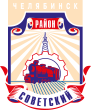 СОВЕТ депутатов советского района
первого созыварешениеот 27.07.2016    						                                                 № 24/2 О внесении изменений в решение Совета депутатовСоветского района от  30.03.2016 №  20/5  «О представлении  лицами, замещающими муниципальные должности в органах местного самоуправлении Советского района и осуществляющими свои полномочия на постоянной основе, сведений  о доходах, расходах,  об имуществе и обязательствах имущественного характера В соответствии с Федеральным законом от 06.10.2003 № 131-ФЗ «Об общих принципах организации местного самоуправления в Российской Федерации», Федеральным законом от 25.12.2008 № 273-ФЗ «О противодействии коррупции», Федеральным законом от 07.05.2013 № 79-ФЗ «О запрете отдельным категориям лиц открывать и иметь счета (вклады), хранить наличные денежные средства и ценности в иностранных банках, расположенных за пределами территории Российской Федерации, владеть и (или) пользоваться иностранными финансовыми инструментами», Указом Президента Российской Федерации от 08.07.2013 № 613 «Вопросы противодействия коррупции», Указом Президента Российской Федерации от 23.06.2014 № 460 «Об утверждении формы справки о доходах, расходах, об имуществе и обязательствах имущественного характера и внесении изменений в некоторые акты Президента Российской Федерации», Законом Челябинской области от 29.01.2009 № 353-ЗО                      «О противодействию  коррупции в  Челябинской области», Законом Челябинской области  от 02.03.2016 № 311-ЗО «О внесении изменений в некоторые законы Челябинской области», Уставом  Советского района города ЧелябинскаСовет депутатов Советского района первого созываРЕШАЕТ:Внести в  Положение о представлении  лицами,  замещающими муниципальные должности в органах местного самоуправлении Советского района и осуществляющими свои полномочия на постоянной основе, сведений о доходах, расходах, об имуществе и  обязательствах имущественного характера, утвержденное решением Совета депутатов Советского района от 30.03.2016 №  20/5, следующие изменения:-  пункт 2  изложить в следующей редакции: «Лицо, замещающее муниципальную должность,  ежегодно не позднее  30 апреля года, следующего за отчетным финансовым годом, представляет следующие сведения:»;-  дополнить пунктом 12 следующего содержания: «12. Лица, замещающие муниципальные должности обязаны в течение трех месяцев со дня вступления в силу настоящего решения закрыть счета (вклады), прекратить хранение наличных денежных средств и ценностей в иностранных банках, расположенных за пределами территории Российской Федерации, и (или) осуществить отчуждение иностранных финансовых инструментов.   В    случае     неисполнения     такой     обязанности     лица,   замещающие муниципальные должности  обязаны досрочно прекратить полномочия, освободить замещаемую (занимаемую) должность или уволиться.»;- дополнить пунктом 13 следующего содержания: «13. В случае, если лица, замещающие муниципальные должности, не могут выполнить требования, предусмотренные пунктом 12 настоящего Положения, в связи с арестом, запретом распоряжения, наложенными компетентными органами иностранного государства в соответствии с законодательством данного иностранного государства, на территории которого находятся счета (вклады), осуществляется хранение наличных денежных средств и ценностей в иностранном банке и (или) имеются иностранные финансовые инструменты, или в связи с иными обстоятельствами, не зависящими от воли лиц,  замещающие муниципальные должности, такие требования должны быть выполнены в течение трех месяцев со дня прекращения действия указанных в настоящей части ареста, запрета распоряжения или прекращения иных обстоятельств.»;- дополнить пунктом 14 следующего содержания: «14. Каждый случай невыполнения требований, предусмотренных частью 1 и (или) частью 3 статьи 4  Федерального закона от 07.05.2013 № 79-ФЗ «О запрете отдельным категориям лиц открывать и иметь счета (вклады), хранить наличные денежные средства и ценности в иностранных банках, расположенных за пределами территории Российской Федерации, владеть и (или) пользоваться иностранными финансовыми инструментами», подлежит рассмотрению в установленном порядке на заседании комиссии, утвержденной  Советом депутатов Советского района». Ответственность за исполнение настоящего решения возложить на Главу Советского района М.В. Буренкова и Председателя Совета депутатов Советского района В.Е. Макарова.Контроль исполнения настоящего решения поручить Председателю постоянной комиссии Совета депутатов Советского района по местному самоуправления, регламенту и этике  С.В. Шумакову.Настоящее решение вступает в силу со дня его официального обнародования.Председатель Совета депутатовСоветского района                                                                                                 В.Е. МакаровГлава Советского района                                                                                      М.В. Буренков. Челябинск, ул. Орджоникидзе 27А, тел. (351) 237-98-82. E-mail: sovsovet@mail.ru